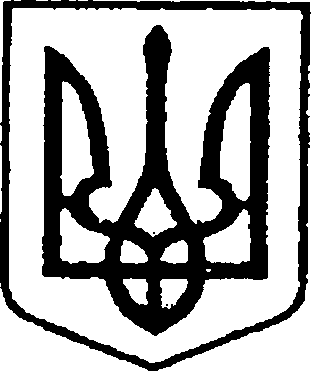                                                           УКРАЇНА                            	                                                     ЧЕРНІГІВСЬКА ОБЛАСТЬ                        Н І Ж И Н С Ь К А    М І С Ь К А    Р А Д АВ И К О Н А В Ч И Й    К О М І Т Е ТР І Ш Е Н Н Я від                   2020 року                    м. Ніжин             			          №  Відповідно до ст.ст. 29, 42, 52, 53, 60  Закону України «Про місцеве самоврядування в Україні», Закону України «Про оренду державного та комунального майна», Регламенту виконавчого комітету Ніжинської міської ради Чернігівської області VІІ скликання, затвердженого рішенням виконавчого комітету міської ради від 11 серпня 2016 року № 220, виконавчий комітет Ніжинської міської ради вирішив:1. Затвердити висновок незалежної оцінки про вартість нежитлових приміщень загальною площею  213,6 кв.м., що перебувають на балансі комунального підприємства «Оренда комунального майна» та знаходяться за адресою: м. Ніжин, вул. Покровська, буд.18 в сумі 886 806,65 грн. (Вісімсот вісімдесят шість тисяч вісімсот шість гривень 65 коп.) без ПДВ, для цілей оренди. 2. Затвердити висновок незалежної оцінки про вартість складових частин до   нежитлового приміщення  розташованого за адресою: м. Ніжин,               вул. Кушакевичів, 7  в сумі 529 030грн. (П`ятсот двадцять дев`ять тисяч тридцять гривень) без ПДВ, з метою відображення у бухгалтерському обліку. 3. Затвердити висновок незалежної оцінки про вартість  нежитлових приміщень  загальною площею  48,2 кв.м., вбудованих на першому поверсі двоповерхової нежитлової будівлі, що перебуває на балансі комунального підприємства «Оренда комунального майна» та знаходиться за адресою:           м. Ніжин, вул. Об`їжджа, буд. 120  в сумі 193 107, 00грн. (Сто дев`яносто три тисячі сто сім гривень) без ПДВ, для цілей оренди.	4. Начальнику відділу комунального майна управління комунального майна та земельних відносин Ніжинської міської ради Федчун Н.О., забезпечити оприлюднення даного рішення на офіційному  сайті Ніжинської міської ради протягом п’яти робочих днів  після його прийняття.5. Контроль за виконанням даного рішення покласти  на першого  заступника міського голови  з питань діяльності виконавчих органів ради Олійника Г.М. Міський голова                                                                                   А.В.ЛінникВізують:Начальник  управління комунального майна та земельних відносин							І.А. ОнокалоПерший заступник міського голови з питань діяльності виконавчих органів ради				Г.М.ОлійникКеруючий справами виконавчого комітетуНіжинської міської ради							С.О.КолесникНачальник відділуюридично-кадрового забезпечення апарату  виконавчого комітетуНіжинської міської ради  							В.О.Лега	                  Пояснювальна запискаВідповідно до ст.ст. 29, 42, 52, 53, 59, 60  Закону України «Про місцеве самоврядування в Україні», Закону України «Про оренду державного та комунального майна», Регламенту виконавчого комітету Ніжинської міської ради Чернігівської області VІІ скликання, затвердженим рішенням виконавчого комітету міської ради від 11 серпня 2016 року № та з метою розрахунку орендної плати подається на розгляд виконавчого комітету Ніжинської міської ради  даний проект рішення.Начальник управління комунального майна та земельних відносин                   			             		І.А. Онокало	Про затвердження висновків незалежних оцінокпро вартість об’єктів  комунальної власності Ніжинської  міської об`єднаної територіальної громади